MINISTÉRIO DA EDUCAÇÃO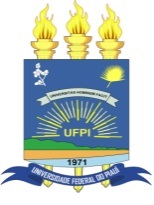 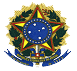 UNIVERSIDADE FEDERAL DO PIAUÍPROGRAMA DE PÓS-GRADUAÇÃO EM GESTÃO PÚBLICACampus Universitário Ministro Petrônio Portela, Bairro Ininga, Teresina, Piauí, CEP 64049-550E-mail: ppgp@ufpi.edu.brA Universidade Federal do Piauí (UFPI), por meio da Pró-Reitoria de Ensino de Pós-Graduação (PRPG), do Centro de Ciências Humanas e Letras (CCHL), do Programa de Pós-Graduação em Gestão Pública (PPGP) e da Comissão de Seleção, comunica o local de realização da prova escrita, referente ao Edital n° 01/2016.A prova será realizada no Centro de Ciências Humanas e Letras-CCHL e no Anexo do Centro de Ciências da Educação CCE/CCHL, conforme indicado abaixo.LOCAL: ANEXO CENTRO DE CIÊNCIAS DA EDUCAÇÃO CCE/CCHL	LOCAL: CENTRO DE CIÊNCIAS HUMANAS E LETRAS – CCHLTeresina (PI), 16 de maio de 2016.Sl. 357 (térreo) Sl. 359Sl. 360Sl. 361N°N° INSC.N° INSC.N° INSC.N° INSC.0118153182521848718583021815418258184931859003181561826018494185920418158182621849518595051816018263184971859906181611826418503186070718163182651850418610081816418266185051861309181671826718507186151018168183041850918616111816918322185131861812181701833418514186191318174183431851518620141817718345185211862315181781834818522186251618180183641853018626171818118370185321862718181821837118534186281918183183791853518630201818418382185371863221181851838418540186332218187183881854718635231819218398185481863724181941840518549186382518199184091855218639261820018410185531864027182011841818554186422818204184231855518643291820918424185561864430182141842718560186453118221184341856118646321822218435185621864733182251843718564186483418229184421856518651351823018457185671865636182341845918569186573718239184621857018658381824218467185741866039182441847318575186614018246184751857618663411824818478185771866642182501848118580186674318251184841858118668Sl. 303Sl. 304Sl. 317N°N° INSC.N° INSC.N° INSC.0118594181501866902186001817918670031860118224186710418602182361867305186081828418674061860918318186750718611183621867708186311837818679 091864918385186801018650183901868111186531843118682121865418443186831318655184511868414186591846918685151866418472186861618676184761868717187041849818688181870618499186911918715185111869220187191852018693211852618694221837218527186962318399185331869824186721853818699251853918700261854118702271854218703281856018707291856818708301857218709311857918711321858518712331858718713341858818714351859318716361871737187203818721